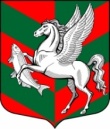 Администрация муниципального образованияСуховское сельское поселениеКировского муниципального района Ленинградской областиП О С Т А Н О В Л Е Н И Еот 25 апреля 2016 г. № 59       О переходе с регулярного отопленияна периодическое протапливание     Руководствуясь Правилами подготовки и проведения отопительного сезона в Ленинградской области, утвержденными постановлением Правительства Ленинградской области от 19.06.2008 г. № 177 в связи с устойчивым наступлением среднесуточной температуры наружного воздуха выше +8ºС:перейти с регулярного отопления на периодическое протапливание детских, административных учреждений, жилых домов и прочих зданий с 26 апреля 2016 года теплоснабжающей организации ООО «Производственная Тепло Энерго Сбытовая Компания».Глава администрации                                                                   О.В. БарминаСОГЛАСОВАНОСпециалист 1 категории                                                 Гусева А.А.Разослано: дело, МУП «Сухое ЖКХ», ООО «ПТЭСК».